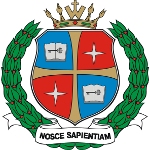 ЧЕРКАСЬКИЙ НАЦІОНАЛЬНИЙ УНІВЕРСИТЕТІМЕНІ БОГДАНА ХМЕЛЬНИЦЬКОГОНАВЧАЛЬНО-НАУКОВИЙ ІНСТИТУТ ПЕДАГОГІЧНОЇ ОСВІТИ, СОЦІАЛЬНОЇ РОБОТИ І МИСТЕЦТВАКАФЕДРА ОБРАЗОТВОРЧОГО ТА ДЕКОРАТИВНО-ПРИКЛАДНОГО МИСТЕЦТВАІНФОРМАЦІЙНИЙ ЛИСТШановні студенти, аспіранти, викладачі!Запрошуємо Вас взяти участь у ІІІ Всеукраїнській науково-практичній конференції«Традиції та новітні технології у розвитку сучасного мистецтва»яка відбудеться 23 листопада 2016 рокуМІСЦЕ ПРОВЕДЕННЯ:м. Черкаси, вул. Остафія Дашкевича, 24, Черкаський національний університет імені Богдана Хмельницького, корп. № 4, ауд. 368 кафедра Образотворчого та декоративно-прикладного мистецтва (зупинка «Драматичний театр» та «Площа соборна»).Робочі мови конференції – українська, російськаФорма участі – очна, заочна.Технічне забезпечення – мультимедійний проектор. Мета проведення заходу – визначити умови та застосування сучасних інноваційних технологій у розвитку мистецтва та взаємозв’язку викладача і студента в особистісно-професійному зростанні. ОСНОВНІ ПИТАННЯ, ЩО ПРОПОНУЮТЬСЯ ДЛЯ ОБГОВОРЕННЯ:Вплив сучасних тенденцій мистецтва на реалізацію митця як особистості Актуальні проблеми в образотворчому мистецтві та дизайніВизначення ролі традицій у розвитку образотворчого мистецтва та дизайнуСучасний художній процес та соціокультурні пріоритети сьогоденняПсихолого-педагогічні засади ефективної організації навчальної та наукової діяльності студента у вищому навчальному закладіДля участі у конференції просимо надіслати до 5 листопада 2016 року на електронну адресу vishnikinaa@gmail.com (у окремих файлах з назвами на кшталт: Петренко_тези, Петренко_заявка, Петренко_квитанція):заявка для участі у конференції (бланк заявки додається);текст тез (3 сторінки), оформлення відповідно до вимог (інформація додається);відскановану (сфотографовану) копію квитанції про сплату вартості тез.Фінансові умови: вартість друку у збірнику конференції тез (3 сторінки) – 150 грн., що вносяться у відділенні Приватбанку на картковий рахунок: 5168 7572 3035 9335 (Єфіменко Альона Ігорівна).Під час внесення готівки, платники мають обов’язково зазначити прізвище учасника конференції. У разі заочної участі після проведення конференції протягом місяця учасникам, матеріали надсилаються поштою. Для цього необхідно зробити відмітку у заявці.Телефони для довідок:(+38 093 593 92 36) (Єфіменко Альона Ігорівна)(+38 097 336 09 33) (Полудень Лілія Іванівна)Окремим файлом подати відомості про автора та заявку на участь у конференції за зразком:ЗАЯВКА НА УЧАСТЬу ІІІ Всеукраїнській науково-практичній конференції«Традиції та новітні технології у розвитку сучасного мистецтва»яка відбудеться 23 листопада 2016 року.Вимоги до оформлення тез доповідей:Обсяг: 3 сторінки. Стандарти: кегль 14 pt, міжрядковий інтервал – 1,5, абзацний відступ – 1 см, всі поля – 2 см, шрифт – Тimes New Roman.Зразок оформлення тез:Марина Ніконенко,к. мистецтвознавства, доцент Черкаського національного університету імені Богдана Хмельницького, м. ЧеркасиІНОВАЦІЙНІ ТЕХНОЛОГІЇ В СУЧАНОМУ ДИЗАЙНІтекст тезСписок використаних джерел (2-3 найменування)Редактори залишають за собою право не публікувати матеріал, який не відповідаєтематиці конференції. Відповідальність за зміст публікації повністю несуть її автор (автори).ПЕРЕДЗВОНІТЬ І ПЕРЕКОНАЙТЕСЯ, ЧИ ОТРИМАВ ОРГКОМІТЕТ ВАШІ ТЕЗИ!!!Прізвище, ім’я, по батькові доповідачаНауковий ступінь, вчене звання, посада (статус)Прізвище, ім’я, по батькові наукового керівника (науковий ступінь, вчене звання, посада)Місце роботи/ навчання (повністю: установа, підрозділ); курс (для студентів)Службова адреса (з поштовим індексом)Домашня адреса (з поштовим індексом)Контактні телефони моб. :роб. :Мета участі у конференції:(необхідне підкреслити)- виступ з доповіддю;- опублікувати тези та отримати збірникНазва доповідіТехнічні засоби, необхідні для виступуПримітка